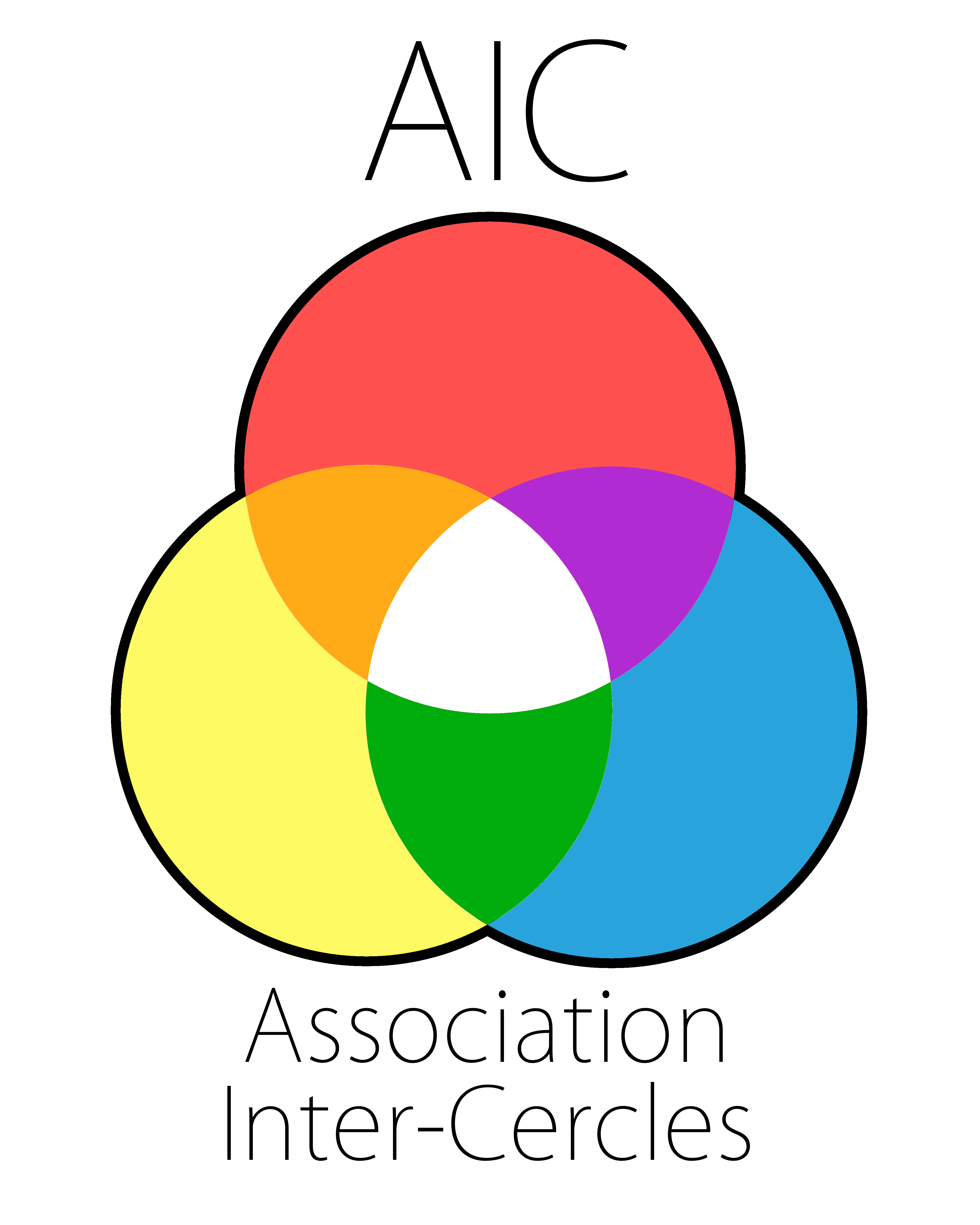 Formulaire d’adhésion à l’Association Inter-CerclesInformations générales sur le cercle adhérentDemande d’adhésion à l’Association Inter-CerclesLe cercle  ………………………………………………………………………………………..  de l’ULB déclare adhérer aux principes de la charte, aux statuts de l’Association Inter-Cercles et au principe du libre-examen, et demander la qualité de à l’Association Inter-Cercles de l’Université Libre de Bruxelles ASBL.Fait à ………………………………….  , le ………/…………/……..……..…..Signature du/de la co/président·e de cercleAssociation Inter-Cercles ASBL (AIC)Association Inter-Cercles ASBL (AIC)AdresseAvenue Franklin D. Roosevelt, 50 - CP 166/021050 Bruxelles, BelgiqueEmailaic@ulb.ac.beSite internethttp://aic.ulb.be/Nom du cercle adhérent :Statut :Association de fait 		ASBL Adresse email :Siège social :Local ULB :Site Internet :Nom du/de la co/président·e :Adresse email (si différente) :GSM :Nom du/de la délégué·e AIC :Adresse email (si différente) :GSM (si différent) :Membre effectif Membre observateur 